Jokertage 23/24    (Art. 21 Abs 2 SchG und Art. 36a SchR)     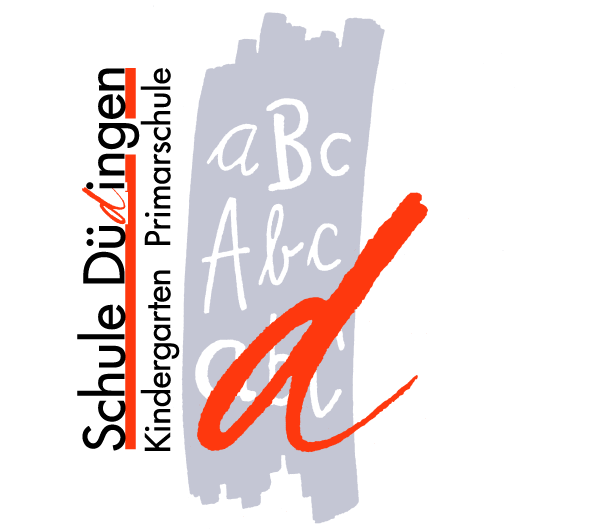 Nach vorgängiger Benachrichtigung können Eltern ihr Kind ohne Angabe 
von Gründen vier halbe Schultage pro Schuljahr nicht zur Schule schicken.

Die Meldung erfolgt mindestens 1 Woche im Voraus an die Klassenlehrperson.
An folgenden Schultagen können keine Jokertage bezogen werden: Die Schülerin / Der Schüler informiert sich bei den Lehrpersonen über den verpassten Schulstoff und holt diesen vor oder nach. Allfällige Leistungsnachweise werden nach der Rückkehr abgelegt.Name, Vorname Kind:Klasse:DatumVormittagNachmittagUnterschrift Eltern Unterschrift LPHalbtag 1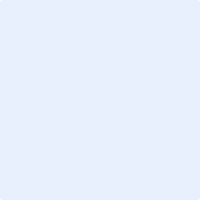 Halbtag 2Halbtag 3Halbtag 4DatumAnlassBetroffene 
KlassenBemerkungen24.08.2023Erster Schultag1H – 8H-22.01. – 03.02.2024 Skilager6H / 7HGenaue Daten der einzelnen Klassen noch offenJanuar/Februar 2024Skitag5HDatum noch offen12.03.2024Zuweisungsprüfung8H-06.05. - 08.05.2024Landschultage4H-07. / 08.05.2024Kantonales Pilotprojekt Check P57H-03.06.2024Wellennachmittag1H – 8H-Schlafen im Stroh5HGenaue Daten der einzelnen Klassen noch offen10.06. – 21.06.24Zirkusprojekt1H – 8HGenaue Zuteilung der Klassen auf die Wochen folgt im Herbst.24.06. – 28.06.24Sommerlager8H-